OBSERVAÇÕES DE PREENCHIMENTO: APÓS O PREENCIMENTO DO DOCUMENTO, AS INFORMAÇÕES ESCRITAS EM VERMELHO DEVEM SER APAGADAS:1º IDENTIFICAR OS RISCOS QUE PODEM OCORRER DURANTE A FASE DA CONTRATAÇÃO EM QUE SE ESTÁ AVALIANDO O RISCO:São situações que podem ocorrer que possam comprometer a efetividade da fase da do Planejamento da contratação, da Seleção do fornecedor ou da Gestão contratual ou que impeçam o alcance dos resultados que atendam às necessidades da contratação.2º AVALIAR O RISCO E MENSURAR A SUA PROBABILIDADE DE OCORRÊNCIA E O IMPACTO QUE ESSE RISCO E DANO PODE CAUSAR.3º INFORMAR O DANO QUE ESSE RISCO PODE OCASIONAR NA SUA FASE DE ANÁLISE E NA CONTRATAÇÃO COMO UM TODO.4º INFORMAR AÇÃO PREVENTIVA A SER REALIZADA COM O INTUITO DE MITIGAR O RISCO E DIMINUIR A PROBABILIDADE DE OCORRÊNCIA DESTE. 5º INFORMAR AÇÃO DE CONTIGÊNCIA A SER REALIZADA CASO O RISCO SE CONCRETIZE E CAUSE O DANO À CONTRATAÇÃO. É UMA AÇÃO VOLTADA À CONTER O DANO SOFRIDO.6º INFORMAR OS RESPONSÁVEIS PELAS AÇÕES PREVENTIVA E DE CONTIGÊNCIA;7º ASSINATURA DOS RESPONSÁVEIS PELA ELABORAÇÃO DO MAPA DE RISCOS.OBSERVAÇÕES DE PREENCHIMENTO: APÓS O PREENCIMENTO DO DOCUMENTO, AS INFORMAÇÕES ESCRITAS EM VERMELHO DEVEM SER APAGADASMAPA DE RISCOS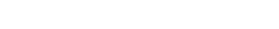 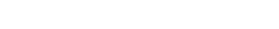      Marcar um X na fase da contratação em que está sendo feita a análise dos riscos:     ( ) Planejamento da Contratação e Seleção do Fornecedor     ( ) Gestão do ContratoINFORMAR TODOS OS RISCOS QUE FOREM IDENTIFICADOS, COPIANDO E COLANDO A TABELA DE ACORDO COM A QUANTIDADE DE RISCOSRISCO 01: DESCREVER O RISCORISCO 01: DESCREVER O RISCORISCO 01: DESCREVER O RISCORISCO 01: DESCREVER O RISCOProbabilidade:Probabilidade:(  ) Baixa	( ) Média	( ) Alta(  ) Baixa	( ) Média	( ) AltaImpacto:Impacto:( )Baixa	( ) Média	( ) Alta( )Baixa	( ) Média	( ) AltaIdDanoDanoDano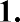  INFORMAR QUAL O DANO QUE O RISCO SUPRACITADO PODE CAUSAR  INFORMAR QUAL O DANO QUE O RISCO SUPRACITADO PODE CAUSAR  INFORMAR QUAL O DANO QUE O RISCO SUPRACITADO PODE CAUSAR IdAção PreventivaAção PreventivaResponsável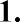  Informar qual a ação que pode ser tomada preventivamente Informar qual a ação que pode ser tomada preventivamente Informar responsável pela açãoIdAção de ContingênciaAção de ContingênciaResponsável Informar qual a ação que pode ser tomada caso o risco e o dano ocorra Informar qual a ação que pode ser tomada caso o risco e o dano ocorra Informar responsável pela açãoRISCO 02:RISCO 02:RISCO 02:RISCO 02:Probabilidade:Probabilidade:( ) Baixa	(  ) Média	( ) Alta( ) Baixa	(  ) Média	( ) AltaImpacto:Impacto:( ) Baixa	(  ) Média	( ) Alta( ) Baixa	(  ) Média	( ) AltaIdDanoDanoDano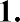 IdAção PreventivaAção PreventivaResponsávelIdAção de ContingênciaAção de ContingênciaResponsável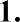 